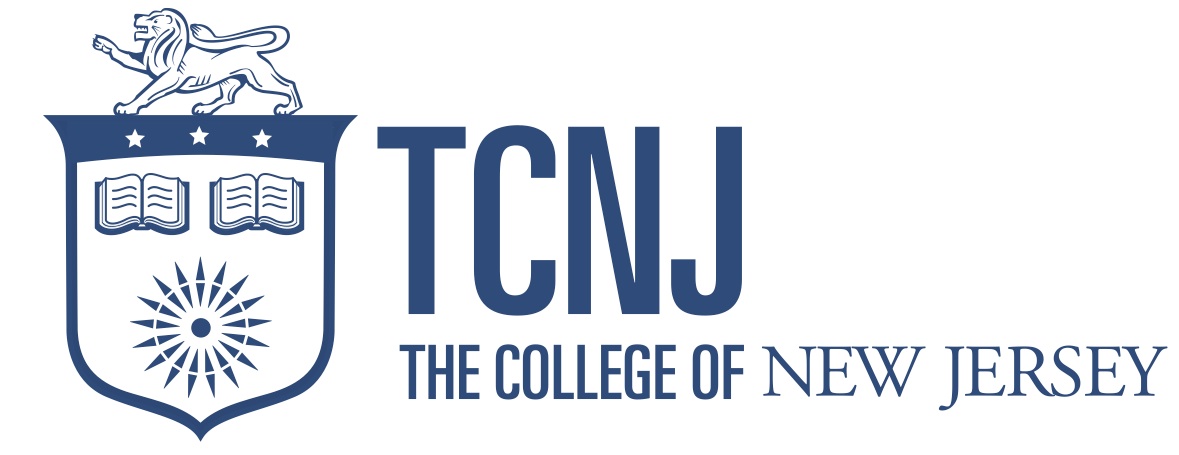 How to Give a Great Audition Workshop Schedule of Events11:00Check-InMusic Building, Room 12011:30 – 12:15Welcome: Dr. Colleen SearsHow to Prepare for a Successful Audition: Dr. Suzanne HickmanKeyboard and Music Theory Requirements: Dr. Tomoko Kanamaru and Dr. Robert McMahanMusic Building, Mayo Concert Hall12:15 – 1:15Master classes with studio faculty: Music Building (See reverse side for specific locations.)Music faculty meet and greet with parents: Music Building, Second Floor1:15 – 1:45Light refreshments – Music Building, Second Floor1:45 – 3:15Introduction to life as a music major: Choose your own adventure!Please choose three of the following to attend:Music History Lecture, AIMM 214 (Directly across from the music building)	Get a Glimpse into Dr. Heisler’s “Music from 1850 to the Present” class!Composition Workshop, Music Building 106Performance Anxiety Workshop, Music Building 027Music Technology, Recording Studio, AIMM 235 (Directly across from the music building)3:15 – 4:00The Bottom Line: Where will I work and how will I pay for it? Scholarship discussion General Q&A sessionMusic Building, Mayo Concert HallMaster Class Locations1:45 – 2:10Breakout Session 12:15 – 2:40Breakout Session 22:45 – 3:10Breakout Session 3InstrumentStudio TeacherLocation in Music BuildingFluteDavid DiGiacobbe105ClarinetJoshua Kovach106SaxophonesKathy Mitchell104TrumpetDr. Gary Fienberg225HornKathryn Mehrtens214TromboneBob Gale 222Euphonium & TubaBrian Brown120PercussionJason Price019PianoDr. Tomoko Kanamaru243GuitarMichael Newman235BassChris Clark029VoiceDr. Suzanne Hickman027